(REMOVE UPON RECEIPT – BE SURE TO READ THE WHOLE THING MULTIPLE TIMES OUT LOUD AND UNDERSTAND WHAT IS ON THESE DOCUMENTS. IF SOMETHING DOES NOT APPLY TO YOU, (MIDDLE NAME, NO MAIDEN NAME) ADJUST ACCORDINGLY) IF YOU HAVE ANY QUESTIONS AT ALL PLEASE FEEL FREE TO E-MAIL ME ANYTIME, THE PROVISION OF LEGAL INFORMATION DOES NOT CONSTITUTE LEGAL ADVICE)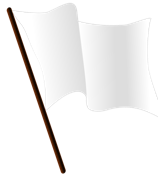 DECLARATIONOF STATUS:Could-Be: AnyonePrivate American Free ManI, First-Middle of the family Last, a creation of the Supreme Creator (God), in esse and sui juris, have reached the age of majority, am of sound mind and competent to testify, do hereby declare the following truths to the best of my knowledge and belief:Declarant is the Divine Spirit incarnate as man. There is no proof to the contrary;Declarant was born alive on the geographic location body known as Birth State. There is no proof to the contrary;Declarant’s given name is First-Middle and his family name is Last. Exhibit A annexed hereto and made a part hereof. There is no proof to the contrary;Declarant does not consent to being a U.S. Citizen nor any citizen of any corporate body politic on Earth and as such is alien to the jurisdiction of the United States. There is no proof to the contrary;Declarant is always in Peace and Honor as an American National whereas Declarant is not an enemy, belligerent, rebel or terrorist subject to the Trading with The Enemy Act of October 6, 1917, the Emergency Banking Relief Act of March 9, 1933, the Patriot Act of October 26, 2001 or any other public policy and/or statute of the United States or its subsidiary States, possessions or territory. There is no proof to the contrary;Declarant does not consent to any express or implied contracts, trust indentures, trust instruments, bailment agreements and/or any agreements made either publicly or privately with any natural or artificial person and hereby terminates all agreements on the grounds they were previously signed by Declarant under threat, duress, incompetence or without full disclosure wherefore Declarant hereby declares all said contracts null and void nunc pro tunc ab initio. There is no proof to the contrary;Declarant does not reside on any Federal land lawfully ceded to the United States of America, the United States or any territory possession thereof. There is no proof to the contrary;Declarant is NOT property of, surety for or joined with FIRST MIDDLE LAST; First Middle Last; LAST, FIRST MIDDLE; Last, First Middle; First LAST; LAST, First; or any derivation of that name either in spelling or capitis and when in public goes only by the name First-Middle of the family Last. There is no proof to the contrary;Declarant acknowledges and accepts the Uniform Commercial Code definition of “registered organization” in Article 9-102(a)(71) as “means an organization organized solely under the law of a single State or the United States by the filing of a public organic record with, the issuance of a public organic record by, or the enactment of legislation by the State or the United States.” There is no proof to the contrary;Declarant acknowledges and accepts the Uniform Commercial Code definition of “goods” in Article 9-102(a)(44)(iii) as “the unborn young of animals.” There is no proof to the contrary;Declarant acknowledges and accepts the Black’s Law 7th Ed. dictionary definition of “best evidence” as “evidence of the highest quality available, as measured by the nature of the case rather than the thing offered as evidence... See BEST-EVIDENCE RULE.” There is no proof to the contrary;Declarant as Grantee acknowledges and accepts all interest, rights and title to the registered organization FIRST MIDDLE LAST identified by the Your State Health Division Vital Records Unit Certificate of Live Birth state file No.: 123-45-678910 registered and filed in City, State, including all its accounts, instruments, goods and property et. al. including social security account number ending in xxx-xx-1234 from the Grantor United States of America. Exhibit B annexed hereto and made a part hereof. The original certified copy of the Certificate of Live Birth (true and correct copy on page Exhibit B page 5 of 5) has a 9-digit number number on the back ending in xxxx12345 and can also be used to help identify the registered organization FIRST MIDDLE LAST. There is no proof to the contrary;Declarant believes that the registered organization FIRST MIDDLE LAST may also be identified by the State Department of Human Resources Vital Records Unit Certificate of Live Birth state file No.: 123-45-678910, the Your State Health Authority Public Health Division Vital Records Unit Certificate of Live Birth state file No.: 123-45-678910, the Certificate of Live Birth state file No.: 123-45-678910 held by the Your State Vital Records Agency, the true and correct copy of the original certificate on file, and/or the vital records facts on file with the Your Stste Center for Health Statistics. There is no proof to the contrary;Declarant believes that the registered organization FIRST MIDDLE LAST may also be identified by the document/certificate originally and officially registered/filed (local file No.: 12345) by County Registrar’s Name, the Your County Registrar at the time of birth, at/with the Office of the Your County Registrar on COLB Birth Date, and that the registered organization FIRST MIDDLE LAST may also be identified by the true and exact reproduction of the official registered/filed document/certificate, issued to Declarant’s father and mother, by Your County, as a Certification of Vital Record, on COLB Registration Date. Exhibit C annexed hereto and made a part hereof. The true and exact reproduction of the original document registered/filed (true and correct copy on page 2 of 2 of Exhibit C) has a 6-digit number on the back/front ending in xxx123 and can also be used to help identify the registered organization FIRST MIDDLE LAST. There is no proof to the contrary;Declarant is not surety for any registered organization or artificial entity nunc pro tunc ab initio. Exhibit D annexed hereto and made a part hereof. There is no proof to the contrary;Declarant hereby resigns all assumed, presumed, or express agency with any legal fiction public and private corporate bodies, governments, associations et. al. Exhibit E annexed hereto and made a part hereof. There is no proof to the contrary;Declarant hereby appoints :Could-Be: Anyone to the position of General Executor for the FIRST MIDDLE LAST, Estate. Exhibit F annexed hereto and made a part hereof. There is no proof to the contrary;Further Declarant sayeth naught.I, First-Middle of the family Last, affirm under penalty of perjury, under the laws of the United States of America, that the foregoing is true and correct to the best of my knowledge and belief so help me God. [28 USC 1746(1)]Executed this________________________day of_____________________two thousand nineteen.Without PrejudiceBY:………………………………………A.R.:Could-Be: AnyonePrivate American Free Man, Yourstateianc/o Post Road: AddressCity, State Spelled Out no ZIP